The SenateThe Senate has 100 members and is led by the Vice President.  The number of members per state is always 2.  Each senator serves a 6 year term until he or she needs to be reelected.  The Senate has the power to act as a courtroom during an impeachment trial, in other words, they have the power to try impeachments. The requirements or qualifications to be in the Senate are 30 years of age, having been a US citizen for 9 years, and to have a residence in the state they represent. 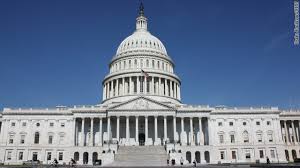 The House of RepresentativesThe House of Representatives has 435 members and is led by the Speaker of the House.  The number of members per state is based on the population of the state.  A state with a large population would have more representatives than a state with a small population.  Each member serves a 2 year term until he or she needs to be reelected. The House of Representatives has the power to impeach the President or other government officials.  The requirements or qualifications to be in the House of Representatives are 25 years of age, having been a US citizen for 7 years, and to have a residence in the state they represent. 